Ørslev afdelingUdgivet af Vordingborg Kommune 2022Udarbejdet af: Sekretariat for børns trivsel og læringINDHOLDSFORTEGNELSEoversigtGrundoplysningerMatrikelkort
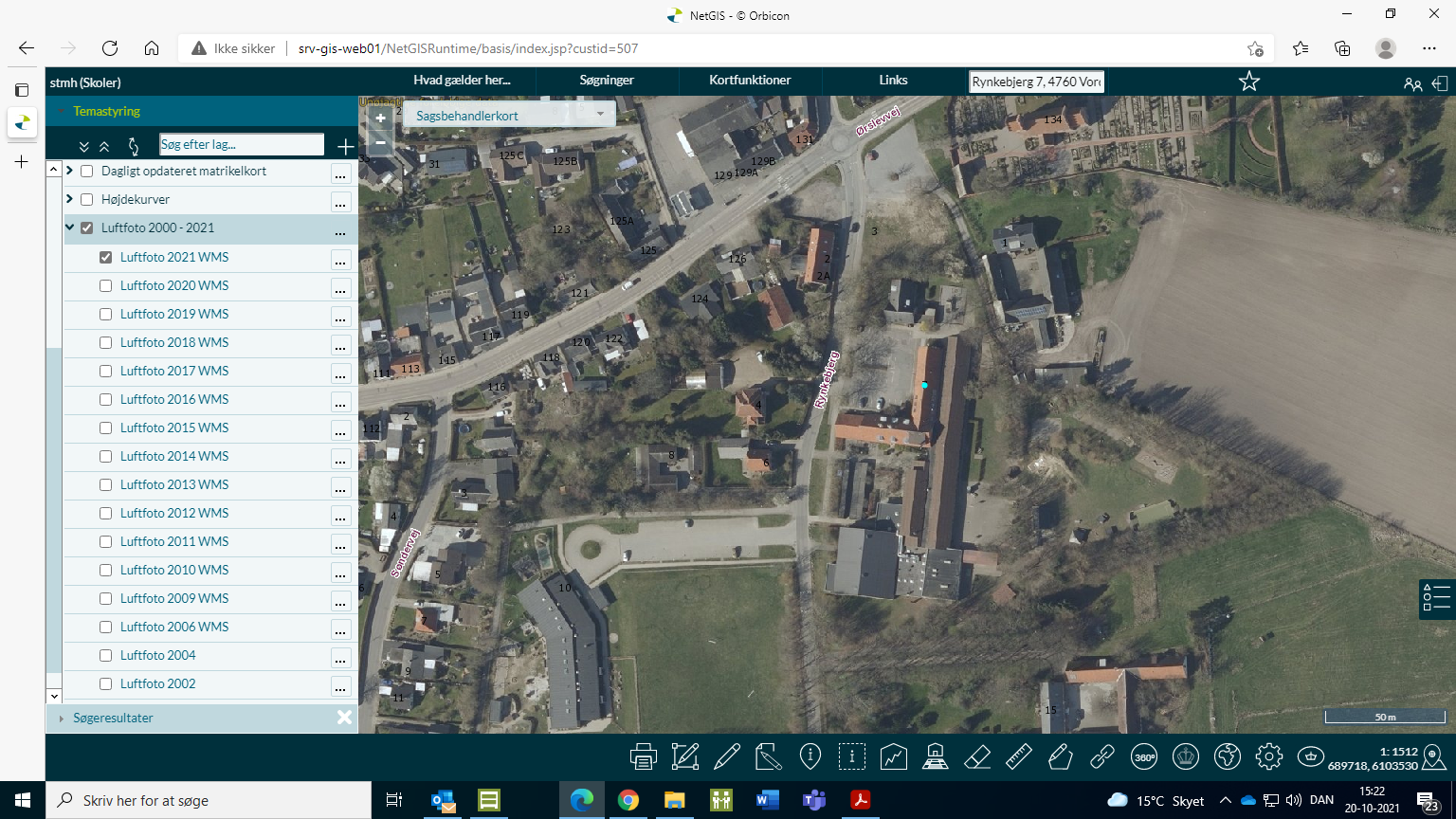 Billede  Ørslev afdeling, Rynkebjerg 7, 4760 Vordingborg. Luftfoto 2021 WMS, NetGis, Vordingborg Kommune.data og økonomiÅrlig driftTabellen viser udgifter til drift på matriklen. Alle tallene bygger på de faktiske udgifter fra 2021.”Grøn drift” dækker over udgifter til græsslåning og yderligere pasning af udearealer. Denne udgift er primært drevet af lønninger. ”Rengøring” dækker over udgifter til rengøringsartikler og rengøringspersonale samt vinduespudsning. Denne udgift er primært drevet af lønninger.
”Bygninger og forbrug” dækker over udgifter til bygningsdrift og ikke-planlagt vedligehold; f.eks. udbedring af akutte skader samt alarmer og servicekontrakter. Udgifter til el, vand og varme indgår også i kategorien ”bygninger og forbrug” og er den primære udgift sammen med akut opståede skader.Skolens samlede driftsudgifter pr. elev pr. år er cirka 12.824 kr., hvilket er over gennemsnittet i kommunen på cirka 8.600 kr. pr. elev pr. år.Indvendigt og udvendigt vedligeholdMatriklen er generelt i dårlig stand i forhold til det generelle niveau i kommunen. Der bør afsættes omkring 430.000 kr. til afskaffelse af gårdtoiletter, der ikke overholder myndighedskrav. Efterslæbet på vedligeholdelse er primært forårsaget af nødvendig omlægning af skolegården (omkring 12.000.000 kr.) og tagrenovering (omkring 10.800.000 kr.).Tabellen viser udgifter til vedligehold af bygninger på matriklen. Tallene er estimeret efter en gennemgang af matriklen udført dels af administrationen og dels af COWI.Besparelsespotentiale og omkostning pr. elevTabellen angiver nøgletal angående efterslæb på vedligeholdelse og besparelsespotentiale. Disse opgøres pr. elev for at gøre det muligt at sammenligne matriklerne baseret på deres nuværende aktivitet.
Ikke gennemført vedligehold dækker over kendte omkostninger, som bør investeres for at bringe bygningerne på matriklen i god stand, samt at vedligeholde denne stand de næste fem år. Selvom efterslæbet og vedligeholdelsesbehovet er kendt af administrationen, er udgifterne ikke budgetteret. Her er altså ikke tale om en reel besparelse i form af midler, som frigøres ved at nedlægge matriklen, men en kommende ikke-budgetteret udgift, hvis matriklen fastholdes. Besparelsespotentialet er estimeret ud fra de årlige driftsudgifter i afsnit 2.1. I driftsudgifterne indgår udgifter til løbende forbrug (el, vand og varme). De løbende forbrugsudgifter vil i nogen grad følge barnet til en anden matrikel. Derfor forventes ingen besparelse på vandforbrug, da det sparede vand på en given matrikel vil bruges på en anden. Ligeledes antages en 50% besparelse af el, mens der forventes en fuld besparelse på varmeforbruget, da den nye matrikel er opvarmet i forvejen. Besparelsespotentialet skal ses som en indikator på, hvad det koster at holde matriklen aktiv frem for at flytte eleverne til en anden matrikel, hvor der er plads.I besparelsespotentialet indgår der ingen udgifter relateret til undervisning, skoleklub eller andet, ligesom der heller ikke indgår udgifter til forbedring af bygningernes stand eller optimering af faglokaler mv. Udgifter til bygningernes stand er indeholdt i ikke gennemført vedligehold.faglokalerGennemgang af faglokalerAfdelingen har tre faglokaler:Håndværk og design // BilledkunstHåndværk og design // TekstilfagHåndværk og design // TræsløjdKonklusion Ørslev afdelingHåndværk og design // BilledkunstDet anbefales at få undersøgt, om der er de nødvendige luftmængder i lokalet jf. gældende regler i BR18 §447 af specialist. Gulvet bør renoveres og gøres skridsikkert, idet der er brug af vand i lokalet. Det anbefales, at dagslysforhold bliver undersøgt af specialist.Håndværk og design // TekstilfagDet anbefales at få undersøgt, om der er de nødvendige luftmængder i lokalet jf. gældende regler i BR18 §447 af specialist. Der bør undersøges, om flugtveje er tilstrækkelige, eller om vinduerne er godkendt flugtvej.Der bør som minimum etableres punktsug de steder, hvor der arbejdes med tekstiler; herunder syning. Gulvet bør renoveres og gøres skridsikkert1. Her skal tages hensyn til tekstilstøv ved syning. Det anbefales, at dagslysforhold bliver undersøgt af specialist.Håndværk og design // Træsløjd:Det anbefales at få undersøgt, om der er de nødvendige luftmængder i lokalet jf. gældende regler i BR18 §447 af specialist. Der mangler vejledninger ved alle maskinerne i lokalet. Disse skal forefindes ved hver enkelt maskine, som eleverne bruger. Det anbefales, at dagslysforhold bliver undersøgt af specialist.Lovlig og i pæn stand  Lovlig men slidtUlovlig el. yderligere undersøgelse anbefalesSkolens beskrivelseDelrapportØrslevvordingborg.dkVordingborg KommuneØsterbro 24720 PræstøDISTRIKTAFDELINGAREALTRINGåsetårnskolenØrslevRynkebjerg 74760 Vordingborg 3370 m20.-6. klasseKAPACITETANTAL KLASSERANTAL ELEVERGNS. ANTAL ELEVER PR. KLASSE1963010815,4GRØN DRIFTRENGØRINGBYGNINGER OG FORBRUGSAMLET DRIFT PR. ÅRENERGIMÆRKNING25.000 kr.770.000 kr.590.000 kr.1.385.000 kr.DUDBEDRING AF ULOVLIGE FORHOLDEFTERSLÆB  PÅ VEDLIGEHOLDELSEVEDLIGEHOLDELSESBEHOV, FEMÅRIG PERIODE430.000 kr.25.675.000 kr.2.560.000 kr.IKKE GENNEMFØRT VEDLIGEHOLDBESPARELSES
POTENTIALEBESPARELSESPOTENTIALE
PR ELEV28.665.000 kr.1.185.000 kr.11.000 kr.Håndværk og design // Billedkunst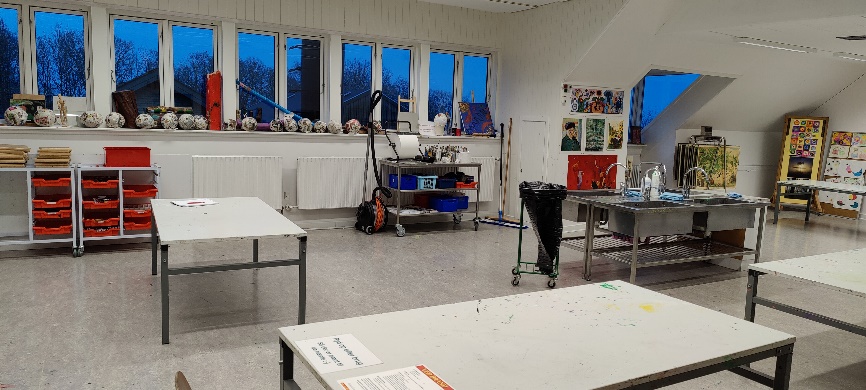 Inventar er af ældre dato, og verflader fremstår middel pæne.Gulvet fremstår glat og slidt.Der konstateres, at der var en ældre ventilation i rummet, men det kunne ikke konstateres om den virkede.To døre ud af lokalet.Håndværk og design // Tekstilfag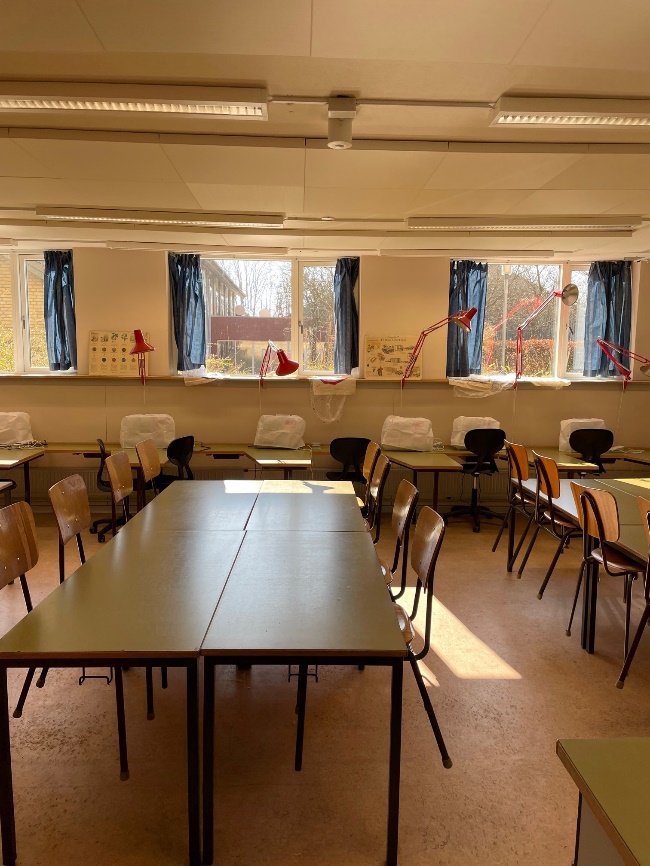 Der er ingen ventilation i lokalet, der er mulighed for at åbne vinduer. Lokalet er placeret i kælderniveau, og vinduernes placering er højere end 1,2 m.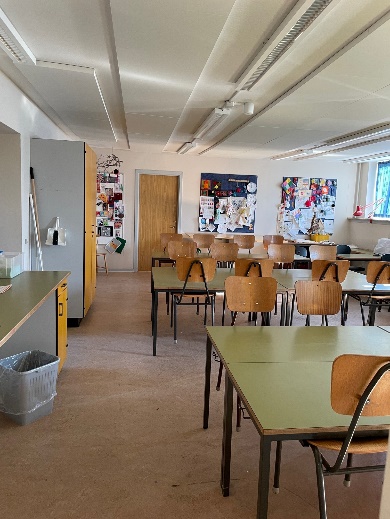 Inventar er af ældre dato, og overflader fremstår middel pæne.Gulv fremstår glat og slidt.Der er to døre ud af lokalet; den ene til gangareal den anden til et andet rum, hvor man kommer til et andet rum.Håndværk og design // Træsløjd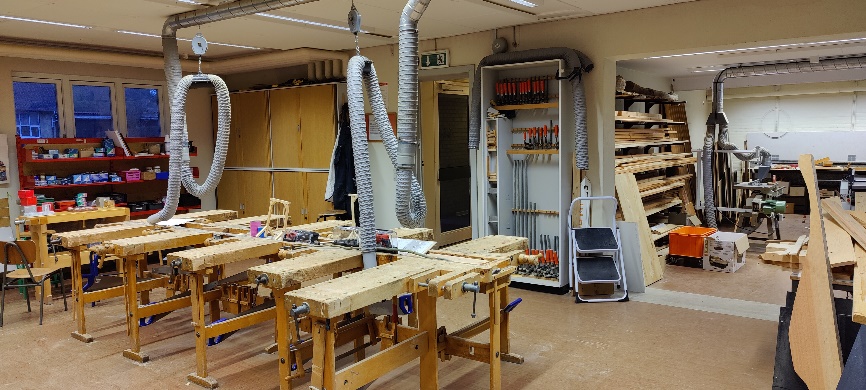 Inventar er af ældre dato, overflader fremstår middel pæne.Gulv fremstår glat og slidt. Der er punktsug i lokalet, ingen ventilation i øvrigt. Der mangler vejledninger ved alle maskiner.Alle afbrydere, samt hovedafbrydere fremstår vedligeholdt.To døre ud af lokalet.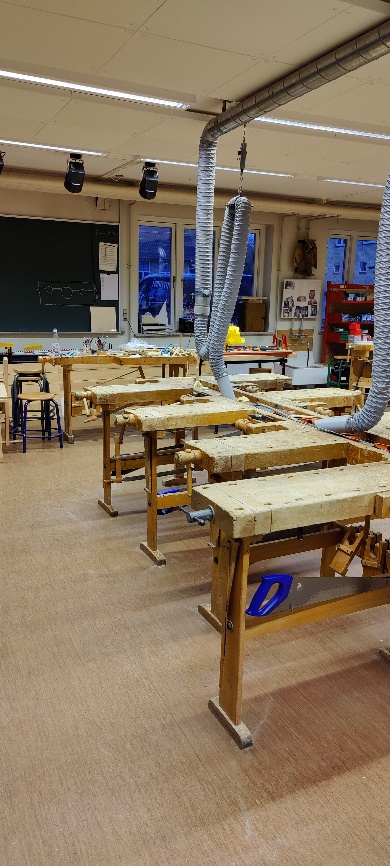 Gåsetårnsskolen afd. Ørslev  Byggeår  Renoveringsår  Ventilation  Luftmængder  Punktudsug  Inventar  Flader  Gulve  Maskiner & Udstyr  Dagslys  EgnethedH & D / Billedkunst? --H & D / Tekstilfag?H & D / Sløjd?EleverEleverHvordan er lyset i klasselokalerne og på fællesarealerne 1 klasse: I klassen godt, men 7 rør virker ikke. På gangen vil vi gerne have lys ved toilettet, så det ikke slukker. 2. klasse: Vores lys er nyt og perfekt. 3-4 klasse: Mangler tavlelys5 klasse: Ok6 klasse: Det er OK i klasselokalet og OK på fællesarealerne. Mellemvækst: Er fintHvordan er lyd/støj i klasselokaler og på fællesarealerne 1 klasse: Vi kan selv gøre det bedre. 2 klasse: Vi har nye lofter (lyddæmpende) 3-4 klasse: Det kan være svært at høre, hvad der bliver sagt i 4J. (Akustik) Lyden stoppes. 5 klasse: Lyd ok. Støj ved fx timeskift. Der er larm. Når vi har vikar. 6 klasse: Ok men man kan høre naboklassen ind imellem. 
Mellemvækst: OK, støjniveauHvordan er luften i klasselokaler og på fællesarealerne 1 klasse: Vi lufter ud i frikvartererne2 klasse: Vi lufter ud i frikvartererne3-4 klasse: God5 klasse: Fint6 klasse: Der er nogen der hoster, når de kommer ind i klassenMellemvækst: FintHvordan er temperaturen i klasselokaler og på fællesarealerne 1 klasse: Nogle gange er der lidt koldt. 2. klasse: Temperaturen er fin. Vi mangler en fjernbetjening til aircondition3-4 klasse: God tilpas. For varmt om sommeren. 5 klasse: For det meste fint, men tit for koldt. 6 klasse: Meget koldt i klassenMellemvækst: FintHvordan er møblerne i klasselokaler og på fællesarealer 1 klasse: OK2 klasse: Vi ønsker os hynder til vores amfitrappe3-4 klasse: Gode stole men hårde. Ønsker hæve-sænkeborde. 5 klasse: Tilfredsstillende 6 klasse: Stole og borde er fineMellemvækst: OKHvordan er rengøring og oprydning i klasselokalerne og på fællesarealerne 1 klasse: Vi skal huske at rydde op på vores borde, så de kan blive tørret af. 2 klasse: Meget fint. Vi mangler selv lidt oprydning 3-4 klasse: Ønsker måtter til at tørre sko af. Så man ikke går på vådt gulv. 5 klasse: Fint, nogle gange ligger der papir på gulvet. 6 klasse: Det er fint Mellemvækst: GodVordingborg KommunePostboks 200Østerbro 24720 PræstøTlf. 55 36 36 36